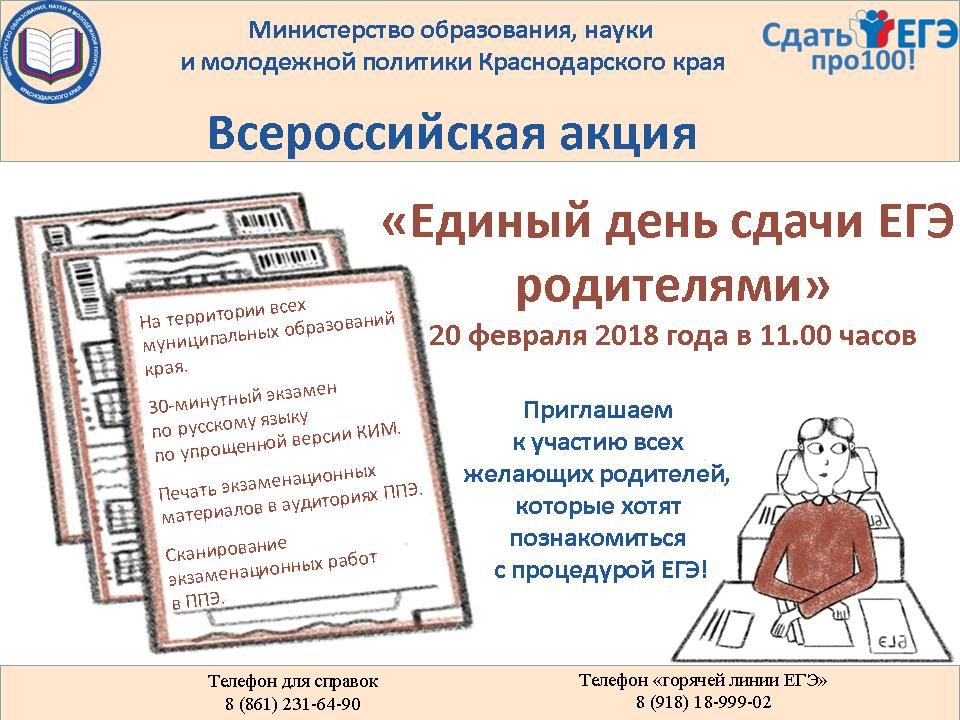        Управление образованием приглашает родителей (законных представителей) выпускников 11-х классов, депутатов Совета, работников администрации, общественных деятелей, СМИ принять активное участие во Всероссийской акции «Единый день сдачи ЕГЭ родителями».       Место проведения: ППЭ № 362, расположенное по адресу: станица Павловская, улица Ленина,27 (МАОУ СОШ № 2).       Вся информация по телефону 88619152059- Воронина Ольга Александровна, муниципальный администратор ЕГЭ, заместитель начальникаС уважением, Начальник управления образованием                       Т.В. Чекина